KURSUS FOR FORÆLDREREPRÆSENTANTER I SKOLEBESTYRELSER OG SFO-FORÆLDRERÅDFredag d. 23. september 2022 inviterer Skole og Forældre i Aarhus og Børn og Unge forældrevalgte fra skolebestyrelser og SFO-forældreråd til en spændende eftermiddag og aften med oplæg, workshops og masser af tid til samtale og erfaringsudveksling om det frivillige arbejde på skolerne. Der er tre pladser pr. skole til arrangementet, som kickstartes med oplæg af Svend Brinkmann.PROGRAM Kl. 16.30-16.55	Ankomst og kaffe - Scandic Hotel i Aarhus Kl. 16.55-17.00	Velkomst ved Skole og Forældre i AarhusKl. 17.00-17.45	’Dannelse og fællesskaber i skolen’ ved Svend Brinkmann, Professor, Ph.d., Aalborg Universitet Kl. 18.00-18.45	Workshop – 1. rundeKl. 19.00-19.45	Workshop – 2. runde Kl. 19.45-20.00	Fælles afslutning på programmet Kl. 20.00-22.00	Netværksmiddag med fri snak og erfaringsudveksling Tilmelding via Begivenheder | Høringsportalen - Aarhus kommune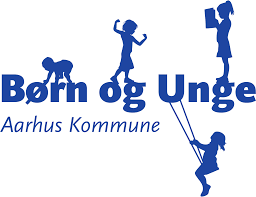 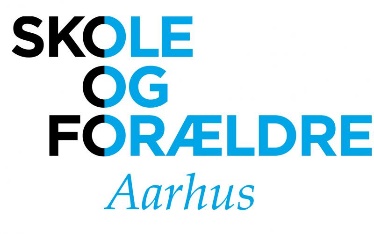 WORKSHOPSWorkshop 1: Skolen i lokalsamfundetPreben Stadsgaard, skoleleder og Henriette Hennelund, formandVært: Stine StensgaardPå Samsøgades Skole har bestyrelse, ledelse og medarbejdere haft en plan for at gøre skolen til det naturlige førstevalg for børnene i lokalsamfundet. Det kræver blandet andet et stærkt fokus på skolens som lokalområdets medborgerhus og et stærkt fællesskab.På workshoppen fortæller skoleleder og bestyrelsesformand om indsatserne, og om hvordan bestyrelsen har været både igangsættende og involveret i indsatserne undervejs. Workshop 2: Den gode udskolingMartin Appel Loft, skoleleder og Rebecca Abl, næstformand Vært: Cecilie HarritsPå Lisbjergskolen vil vi skabe rammer for vores unge mennesker, der giver dem lyst til at lære og være. Vi vil give dem et rodfæstet fundament og et udsyn til verden. Det fordrer, at vi er bevidste om den måde, vi er sammen på – og hvad vi er sammen om. På workshoppen fortæller skoleleder og bestyrelsesformand hvordan skolen arbejder med at inddrage de unge i deres skolehverdag og hvilken rolle bestyrelsen spiller for udviklingen af en motiverende udskoling for alle elever.Workshop 3: Samarbejdet mellem skole og hjemVibeke Kjær Agger, skoleleder og Morten Bitsch Madsen, formandVært: Karen Juul LarsenPå Bavnehøj Skole har ledelse, medarbejdere og bestyrelse arbejdet med at udvikle en ny model for skole-hjem-samtaler, hvor børn og forældre er i centrum for samtalerne, mens lærerne primært har en støttende funktion. På workshoppen vil skoleleder og bestyrelsesformand fortælle om ambitionen med samtalerne og de oplevelser forældre, elever og lærere har med dem. Desuden vil de komme med inspiration til, hvordan bestyrelser kan være med til at sætte udviklingen af skole-hjem-samarbejdet på dagsordenen.Workshop 4: Det interne samarbejde – bestyrelse, SFO-forældreråd og elevrådSøren Hildebrand, skoleleder og Ole Laursen, formandPå Skovvangskolen har vi fokus på de interne samarbejdsrelationer mellem alle bestyrelsens parter: forældrevalgte, elever, medarbejdere og skoleleder. Herudover har vi erfaring med samarbejdet med elev- og SFO-forældreråd. På workshoppen vil skoleleder og skolebestyrelsesformand – med udgangspunkt i forberedelsen af et skolebestyrelsesmøde og et ønske om at prioritere skolens seksualundervisning – fortælle nærmere om disse samarbejdsrelationer.Workshop 5: Bestyrelsens arbejde med tilsyn og principperInge Pedersen, skoleleder og Rikke Lysholm, formandPå Mårslet skole har bestyrelsen arbejdet strategisk med at lave principper og føre tilsyn, da det er to vigtige hjørnesten, hvor bestyrelse kan få indflydelse og sikre, at principperne ikke bare ender som dokumenter på skolens hjemmeside.På workshoppen vil skoleleder og bestyrelsesformand med udgangspunkt i "Princip og procedure for klassesammenlægning, klassedeling og klasseomlægning" fortælle om, hvilken proces bestyrelsen har været igennem i arbejdet med princippet og hvordan den har gjort en forskel i arbejdet.